
СОВЕТ  ДЕПУТАТОВДОБРИНСКОГО МУНИЦИПАЛЬНОГО РАЙОНАЛипецкой области27-я сессия  VII-го созываРЕШЕНИЕ21.04.2023г.                                  п.Добринка	                                     №223-рсО досрочном прекращении депутатских полномочий депутатаСовета депутатов Добринского муниципального района седьмого созываВ соответствии с решением Совета депутатов сельского поселения Нижнематренский сельсовет от 07.04.2023 №135-рс «О досрочном прекращении полномочий председателя, депутата Совета депутатов сельского поселения Нижнематренский сельсовет Добринского муниципального района Липецкой области Российской Федерации шестого созыва», руководствуясь статьей 26 Устава Добринского муниципального района и учитывая решение постоянной комиссии по правовым вопросам, местному самоуправлению и работе с депутатами, Совет депутатов Добринского муниципального района	Р Е Ш И Л:       1.Досрочно прекратить депутатские полномочия депутата Совета депутатов Добринского муниципального района Липецкой области седьмого созыва Бирюкова Сергея Николаевича, избранного от сельского поселения Нижнематренский сельсовет, с 07 апреля 2023 года, освободив от должности  председателя постоянной комиссии по делам семьи, детства и молодежи и исключив из состава постоянной комиссии и депутатской группы «ЕДИНАЯ РОССИЯ». 	2. Настоящее решение вступает в силу со дня его принятия.Председатель Совета депутатовДобринского муниципального района                                       М.Б.Денисов 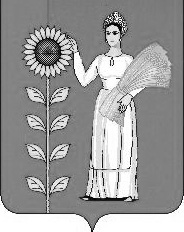 